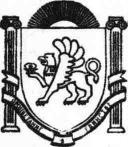 АДМИНИСТРАЦИЯЗыбинского сельского поселения Белогорского районаРеспублики Крым ПОСТАНОВЛЕНИЕ13 июля 2022г.	   село Зыбины	              № 110О Руководстве по соблюдению обязательных требований, предъявляемых при осуществлении муниципального контроля по соблюдению правил благоустройства Зыбинского сельского поселения Белогорского района Республики Крым  В соответствии с пунктом 2 части 2 статьи 8.2 Федерального закона от 26 декабря 2008 года № 294-ФЗ «О защите прав юридических лиц и индивидуальных предпринимателей при осуществлении государственного контроля (надзора) и муниципального контроля», Уставом муниципального образования Зыбинское сельское поселение Белогорского района Республики Крым от 06.11.2014г. № 15, администрация Зыбинского сельского поселенияПОСТАНОВЛЯЕТ:Утвердить Руководство по соблюдению обязательных требований, предъявляемых при осуществлении муниципального контроля по соблюдению правил благоустройства Зыбинского сельского поселения Белогорского района Республики Крым согласно приложению к настоящему постановлению.        2. Настоящее Постановление подлежит официальному опубликованию на официальной странице муниципального образования Белогорский район на портале Правительства Республики Крым в разделе «Муниципальные образования района Зыбинское сельское поселение» (Зыбинское.rk.gov.ru), на информационном стенде в здании администрации Зыбинского сельского поселения Белогорского района Республики Крым по адресу:  с. Зыбины ул. Кирова, 13.       3.Настоящее постановление вступает в законную силу со дня подписания.      4.Контрользаисполнениемнастоящегопостановленияоставляюзасобой.Председатель Зыбинского сельского совета -глава администрации Зыбинского сельского поселения                                                                             Т.А. КнижникПриложениек постановлению администрации Зыбинского сельского поселения Белогорского района Республики Крым от «__13__» июля 2022 г. № 110РУКОВОДСТВОпо соблюдению обязательных требований при осуществлении муниципального контроля за соблюдением Правил благоустройстватерритории Зыбинского сельского поселения Белогорского района Республики КрымМуниципальный контроль за соблюдением Правил благоустройства территории Зыбинского сельского поселения Белогорского района Республики Крым проводится в форме проверок (плановых, внеплановых) соблюдения юридическими лицами, их руководителями и иными должностными лицами, индивидуальными предпринимателями и их уполномоченными представителями, физическими лицами (далее также - субъекты проверок) требований, установленных федеральными законами и законами Республики Крым в области благоустройства, а также муниципальными правовыми актами.Предметом муниципального контроля за соблюдением требований Правил благоустройства территории Зыбинского сельского поселения Белогорского района Республики Крым (далее - контроль за соблюдением требований Правил благоустройства) является проверка соблюдения юридическими лицами, индивидуальными предпринимателями обязательных требований, установленных Правилами благоустройства территории Зыбинского сельского поселения Белогорского района Республики Крым, а также организация и проведение мероприятий по профилактике нарушений.С целью соблюдения Правил благоустройства территории Зыбинского сельского поселения Белогорского района Республики Крым, утвержденных решением Зыбинского сельского совета Белогорского района Республики Крым от 20.03.2018г. №308Об утверждении Правил благоустройства территории муниципального образования Зыбинское сельское поселение Белогорского района Республики Крым » юридическим лицам, индивидуальным предпринимателям и гражданам необходимо знать следующее:К обязательным требованиям по соблюдению норм действующего законодательства в сфере благоустройства на территории Зыбинского сельского поселения Белогорского района Республики Крым юридическими лицами, индивидуальными предпринимателями, гражданами относятся:требования к фасадам и оборудованию зданий и сооружений;требования к некапитальным нестационарным сооружениям;требования к иным элементам благоустройства;требования по проведению работ по озеленению территорий и содержанию зеленых насаждений;требования по проведению работ по строительству, ремонту, реконструкции и содержанию объектов недвижимости и малых архитектурных форм;требования по проведению работ по уборке территории;требования по санитарному содержанию территории.К мероприятиям по контролю без взаимодействия с юридическими лицами, индивидуальными	предпринимателями	относятся	плановые	(рейдовые)	осмотры(обследования) территорий, транспортных средств, другие виды и формы мероприятий по контролю, установленные федеральными законами.По результатам таких мероприятий юридическим лицам, индивидуальным предпринимателям может быть направлено предостережение о недопустимости нарушения обязательных требований.В случае выявления при проведении мероприятий по контролю без взаимодействия с юридическими лицами, индивидуальными предпринимателями, нарушений обязательных требований должностные лица органа муниципального контроля принимают в пределах своей компетенции меры по пресечению таких нарушений, а также направляют юридическими лицами, индивидуальными предпринимателями, письменное мотивированное представление с информацией о выявленных нарушениях, на основании которого может быть назначена внеплановая проверка юридического лица, индивидуального предпринимателя.Орган муниципального контроля обязан информировать юридических лиц, индивидуальных предпринимателей по вопросам соблюдения обязательных требований, в том числе посредством:а) консультаций с подконтрольными субъектами по разъяснению обязательных требований;б) разработки и опубликования руководств по соблюдению обязательных требований, содержащие основные требования в визуализированном виде с изложением текста требований в простом и понятном формате;в) разъяснительной работы в средствах массовой информации;г) распространения комментариев о содержании новых нормативных правовых актов, устанавливающих обязательные требования, внесенных изменениях в действующие акты;д) направления рекомендаций о проведении необходимых организационных, технических мероприятий, направленных на внедрение и обеспечение соблюдения новых обязательных требований.Юридические лица, их руководители, иные должностные лица или уполномоченные представители юридических лиц, индивидуальные предприниматели, их уполномоченные представители, допустившие нарушение Федерального закона от 26.12.2008 № 294-ФЗ «О защите прав юридических лиц и индивидуальных предпринимателей при осуществлении государственного контроля (надзора) и муниципального контроля», необоснованно препятствующие проведению проверок, уклоняющиеся от проведения проверок и (или) не исполняющие в установленный срок предписания органов муниципального контроля об устранении выявленных нарушений обязательных требований или требований, установленных муниципальными правовыми актами, несут ответственность в соответствии с законодательством Российской Федерации.Нормативно-правовые акты, содержащие обязательные требования, соблюдение которых оценивается при проведениимероприятий по муниципальному контролю за соблюдением Правил благоустройства территории Зыбинского сельского поселения Белогорского района Республики КрымАдминистративная ответственностьВ случае выявления нарушений по результатам проверок, осуществляемых в рамках муниципального контроля, субъектам надзора выдаются предписания об устранении нарушений, а в случае неисполнения предписания составляются протоколы об административных правонарушениях и виновные лица привлекаются к административной ответственности в виде предупреждения или наложения административного штрафа.ЗаконодательствоОбязательные требованияФедеральный закон от 26.12.2008 № 294-ФЗ «О защитеправ юридических лиц и индивидуальных предпринимателей при осуществлении1. Принимать меры по обеспечению соблюдения обязательных требований, требований, установленных муниципальными правовыми актамигосударственного контроля (надзора) и муниципального контроля»ЗаконодательствоНарушениеНормативный акт, предусматривающийответственность за нарушениеФедеральный закон отВоспрепятствование	законнойст. 19.4.1 КоАП РФ26.12.2008 № 294-ФЗ «Одеятельности	должностного	лицаст. 19.4.1 КоАП РФзащите прав юридическихоргана государственного контроляст. 19.4.1 КоАП РФлиц и индивидуальных(надзора),	должностного	лицаст. 19.4.1 КоАП РФпредпринимателей приорганизации,	уполномоченной	вст. 19.4.1 КоАП РФосуществлениисоответствии	с	федеральнымист. 19.4.1 КоАП РФгосударственного контролязаконами	на	осуществлениест. 19.4.1 КоАП РФ(надзора) игосударственного	надзора,ст. 19.4.1 КоАП РФмуниципальногодолжностного	лица	органаст. 19.4.1 КоАП РФконтроля»муниципального контроляст. 19.4.1 КоАП РФНевыполнение в срок   законногост. 19.5 КоАП РФпредписания	(постановления,ст. 19.5 КоАП РФпредставления,	решения)	органаст. 19.5 КоАП РФ(должностного	лица)ст. 19.5 КоАП РФосуществляющего муниципальныйст. 19.5 КоАП РФконтрольст. 19.5 КоАП РФНеповиновение	законномуч. 1 ст. 19.4 КоАПраспоряжению	или	требованиюРФдолжностного	лица	органа,осуществляющего муниципальныйконтрольНепредставление	илич. 1 ст. 19.7 КоАПнесвоевременное представление вРФорган	(должностному	лицу),осуществляющий(осуществляющему)муниципальный контроль, сведений(информации),	представлениекоторых предусмотрено законом инеобходимо	для	осуществленияэтим органом (должностным лицом)осуществляющий(осуществляющему)муниципальный	контроль,	такихсведений (информации) в неполном объеме или в искаженном виде, за исключением	случаев, предусмотренных     статьей     6.16,частью 2 статьи 6.31, частями 1, 2 и4	статьи	8.28.1,	статьей	8.32.1,частью 5 статьи 14.5, частью 2статьи 6.31, частью 4 статьи 14.28,частью 1 статьи 14.46.2, статьями19.7.1, 19.7.2, 19.7.2-1, 19.7.3, 19.7.5,19.7.5-1,	19.7.5-2,	19.7.7,	19.7.8,19.7.9, 19.7.12, 19.7.13, 19.7.14, 19.8,19.8.3 КоАП РФ.